Рекомендации для тех, кто рядом с человеком, склонным к суициду: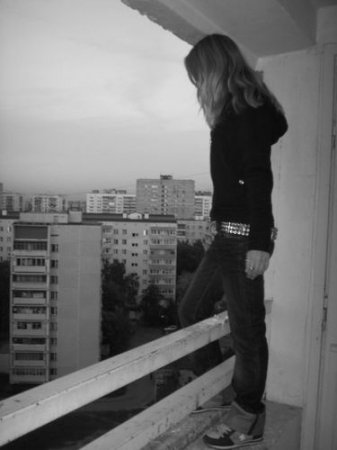 не отталкивайте его, если он решил разделить с вами проблемы, даже если вы потрясены сложившейся ситуацией;доверьтесь своей интуиции, если вы чувствуете суицидальные наклонности в данном человеке, не игнорируйте предупреждающие знаки;не предлагайте того, чего не в состоянии сделать;дайте знать, что хотите ему помочь, но не видите необходимости в том, чтобы хранить все секреты, если какая-то информация может повлиять на его безопасность;сохраняйте спокойствие и не осуждайте его, не зависимо от того, что он говорит;говорите искренне, постарайтесь определить, насколько серьезна угроза: вопросы о суицидальных мыслях не приводят к попыткам покончить с жизнью, на самом деле они помогут почувствовать облегчение от осознания проблемы;постарайтесь узнать у него план действий, так как конкретный план – это знак реальной опасности;убедите его, что есть конкретный человек, к которому можно обратиться за помощью;не предлагайте упрощенных решений;дайте понять, что хотите поговорить о чувствах, что не осуждаете его за эти чувства;помогите ему понять, что сильный стресс мешает полностью осознать ситуацию, ненавязчиво посоветуйте, как найти какое-либо решение и управлять кризисной ситуацией;помогите найти людей и места, которые смогли бы снизить пережитый стресс;при малейшей возможности действуйте так, чтобы несколько изменить его внутреннее состояние;помогите ему понять, что присутствующее чувство безнадежности не будет длиться вечно.